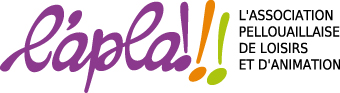  POUVOIR ASSEMBLEE GENERALE ORDINAIRE1 seule et unique procuration par adhérent-eJe soussigné(e) : Nom : ………………………………………prénom……………………………………………………En l’absence de ma participation à l’Assemblée Générale Ordinaire du 5 juin 2021je donne procuration à Mme Mr  					., en sa qualité d’adhérent-e à l’APLA, et autorise un vote par procuration.Fait à Pellouailles le ……………………………………….Signature :POUVOIR ASSEMBLEE GENERALE EXTRAORDINAIRE1 seule et unique procuration par adhérent-eJe soussigné(e) : Nom : ………………………………………prénom……………………………………………………En l’absence de ma participation à l’Assemblée Générale Extraordinaire du 5 juin 2021je donne procuration à Mme Mr  					., en sa qualité d’adhérent-e à l’APLA, et autorise un vote par procuration.Fait à Pellouailles le ……………………………………….Signature :